এক নজরে কৃষি সম্প্রসারণ অধিদপ্তর, বান্দরবান সদর উপজেলা  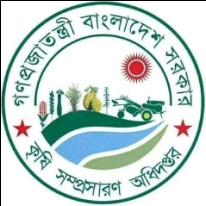 সাধারণ তথ্য:	প্রধান ফসলের আওতায় জমির তথ্য                                                                                                 প্রধান প্রধান শস্য বিন্যাসের তথ্যক্রঃনংবিবরণপরিমাণ ক্রঃ নংবিবরণবিবরণবিবরণবিবরণপরিমাণ ১মোট আয়তন৫০১৯৯ হেঃকৃষক পরিবারের তথ্যকৃষক পরিবারের তথ্যকৃষক পরিবারের তথ্যকৃষক পরিবারের তথ্যকৃষক পরিবারের তথ্যকৃষক পরিবারের তথ্য২বনভুমি৩৪৬২৮ হেঃমোট কৃষক পরিবার মোট কৃষক পরিবার মোট কৃষক পরিবার মোট কৃষক পরিবার ৯০৫৪ টি৩জলাভূমি৮৮৭ হেঃবড় কৃষকবড় কৃষকবড় কৃষকবড় কৃষক৬১০ টি৪জনসংখ্যা (সর্বশেষ আদম শুমারি) ৯২২৩৭  জনমাঝারী কৃষকমাঝারী কৃষকমাঝারী কৃষকমাঝারী কৃষক১৮৩৫ টি৫পুরূষ৪৯৮২৪ জনক্ষুদ্র কৃষকক্ষুদ্র কৃষকক্ষুদ্র কৃষকক্ষুদ্র কৃষক১৮৯৫ টি৬মহিলা৪২৪১৩ জনপ্রান্তিক কৃষকপ্রান্তিক কৃষকপ্রান্তিক কৃষকপ্রান্তিক কৃষক২৪৫৫ টি৭কৃষি উপকরণ সহায়তা কার্ড৯০৫৪ টিভুমিহীন কৃষকভুমিহীন কৃষকভুমিহীন কৃষকভুমিহীন কৃষক২২৫৯ টি৮মৌজার সংখ্যা১৬টি৯ইউনিয়নের সংখ্যা৫ টি১০পৌরসভার সংখ্যা১ টিখাদ্য পরিস্থিতির তথ্যখাদ্য পরিস্থিতির তথ্যখাদ্য পরিস্থিতির তথ্যখাদ্য পরিস্থিতির তথ্যখাদ্য পরিস্থিতির তথ্যখাদ্য পরিস্থিতির তথ্য১১ব্লকের সংখ্যা২৩টি /১৬ টি (রিভিজিট অনুযায়ী)সনজনসংখ্যাখাদ্য চাহিদাখাদ্য চাহিদাখাদ্য উৎপাদন মেঃ টনেখাদ্য উদ্ধৃত্ত/ঘাটতি১২বিসিআইসি সার ডিলার৬  জন১৩খুচরা সার বিক্রেতা১৫  জন১৪যানবাহনমোটর সাইকেল ০৫টি সচল ২টি১৫কৃষি পরিবেশ অঞ্চল নম্বর২৯১৬কীটনাশক বিক্রেতাখুচরা : ১৪     পাইকারীঃ  ০২১৭কৃষি তথ্য ও যোগাযোগ কেন্দ্র১ টিভূমির ব্যবহারভূমির ব্যবহারভূমির ব্যবহারভূমির ব্যবহারভূমির ব্যবহারভূমির ব্যবহার১৮প্রধান নদীসাঙ্গুজমির ধরণজমির ধরণজমিতে পানি জমে থাকার গভীরতাজমিতে পানি জমে থাকার গভীরতাজমির পরিমান(হেঃ)১৯হর্টিকালচার সেন্টার১ টি১উঁচু জমিউঁচু জমিপানি জমে থাকেনাপানি জমে থাকেনা৩৭৬৫০২০বেসরকারী নার্সারী ০৪ টি২মাঝারি উঁচু জমি মাঝারি উঁচু জমি ০-৯০ সেমি০-৯০ সেমি১১০৪৪২১গবেষণা প্রতিষ্ঠান৪ টি (BARI, SRDI, BSRI, HCRC)৩মাঝারি নিচু জমিমাঝারি নিচু জমি৯০-১৮০ সেমি৯০-১৮০ সেমি১৫০৬২২কৃষি বিষয়ক এনজিও৬ টি৪নিচু  জমিনিচু  জমি১৮০-৩০০ সেমি১৮০-৩০০ সেমি-২৩বঙ্গবন্ধু জাতীয় কৃষি পুরস্কার প্রাপ্ত৩ জন৫অতি নিচু  জমিঅতি নিচু  জমি৩০০ সেমি এর উপরে৩০০ সেমি এর উপরে-ফসলী জমির তথ্যঃফসলী জমির তথ্যঃসেচ সংক্রান্ত তথ্য :সেচ সংক্রান্ত তথ্য :সেচ সংক্রান্ত তথ্য :সেচ সংক্রান্ত তথ্য :সংখ্যাহেক্টর১মোট আবাদযোগ্য জমি৫০৭৮ হেঃ১অগভীর নলকুপঅগভীর নলকুপঅগভীর নলকুপ--২নীট ফসলী জমি৪২৭৪ হেঃ২পাওয়ার পাম্পপাওয়ার পাম্পপাওয়ার পাম্পডিজেল – ১৬১ টি বিদ্যুৎ- ৯টি৮৮৪৩এক ফসলী জমি২১১৪ হেঃ৩বাঁধের সংখ্যাবাঁধের সংখ্যাবাঁধের সংখ্যা১৫২ টি৯১৪দুই ফসলী জমি২০৮০ হেঃ৪অন্যান্যঅন্যান্যঅন্যান্য৫২২৫তিন ফসলী জমি  ৮০ হেঃ৫সেচের আওতায় জমিসেচের আওতায় জমিসেচের আওতায় জমি১৪৯৭৬মোট ফসলী জমি৬৫১৪ হেঃকৃষি যন্ত্রপাতি    কৃষি যন্ত্রপাতি    কৃষি যন্ত্রপাতি    কৃষি যন্ত্রপাতি    কৃষি যন্ত্রপাতি    কৃষি যন্ত্রপাতি    ৭সাময়িক পতিত৮০৪ হেঃ১পাওয়ার টিলারপাওয়ার টিলারপাওয়ার টিলার১০৬২১০৫৮ফসলের নিবিড়তা১৫২%২ট্রাক্টরট্রাক্টরট্রাক্টর--রোপা আমন ২৬০০ হেঃরবি		খরিপ-১খরিপ-২জমির পরিমান (হেঃ)নীটজমির শতকরা হার (%)বোরো ১১০০ হেঃবোরোপতিতরোপা আমন১১০০জুম ৫৮২ হেঃপতিতপতিতরোপা আমন৯৮০২২.২৩রোপা আউশ ৮০ হেঃশীতকালীন সবজীগ্রীম্মকালীন সবজিপতিত৪৭০১০.১০আদা ২১২ হেঃপতিতআদা/হলূদপতিত৩২০৭.৪৮হলুদ ১৬৬ হেঃপতিতজুমপতিত৬০০১৪.০৩শীতকালীন সবজী৭১০ হেঃশীতকালীন সবজীপতিতরোপা আমন২৫২৫.৯০গ্রীষ্মকালীন সবজী৩৫৮ হেঃডালজাতীয়পতিতরোপা আমন৯০২.১১ফলের আওতায় জমিফলের আওতায় জমিতামাকতামাকপতিতপতিত৭২কলা৫৬৪ হেঃমসলাপতিতরোপাআমন৬০১.৪০পেঁপে৩৫ হেঃতৈল জাতীয়পতিতরোপাআমন৫৮১.৩৫আনারস১৬০ হেঃবোরো রোপা আউশরোপাআমন৫০১.১৬আম৫৯৮ হেঃভূট্টাগ্রীম্মকালীন কাঠাঁল৭৫৫ হেঃশীতকালীন সবজিআউশপতিত১০০.২৩কমলা৫২ হেঃ১.১ রূপকল্প (Vision) tখাদ্য নরিাপত্তা নশ্চিতিকরণসহ কৃষি বানজ্যিকিরণরে লক্ষ্যে পরর্বিতনশীল জলবায়ুতে পরবিশে বান্ধব, নরিাপদ ও টকেসই উৎপাদনক্ষম উত্তম কৃষি র্কাযক্রম র্প্রবতন যাতে প্রাকৃতকি সম্পদ সুরক্ষাসহ দশেরে র্আথ-সামাজকি উন্নয়ন ত্বরান্বতি হয়।১.২ অভিলক্ষ (Mission) tদক্ষ, ফলপ্রসু, বিকেন্দ্রীকৃত, এলাকানির্ভর, চাহিদাভিত্তিক এবং সমন্বিত কৃষি সম্প্রসারণ সেবা প্রদানের মাধ্যমে সকল শ্রেণীর কৃষকদের প্রযুক্তি জ্ঞান ও দক্ষতা বৃদ্ধিকরণ, যাতে টেকসই ও লাভজনক ফসল উৎপাদন বৃদ্ধি নিশ্চিতকরণসহ আর্থ-সামাজিক উন্নয়ন সাধিত হয় সম্প্রসারণ সেবা প্রদান এবং সকল শ্রেণীর কৃষকদের প্রযুক্তিগত জ্ঞান ও দক্ষতা বৃদ্ধিকরণ যাতে দেশের আর্থ-সামাজিক উন্নয়ন সাধিত হয়।১.১ রূপকল্প (Vision) tখাদ্য নরিাপত্তা নশ্চিতিকরণসহ কৃষি বানজ্যিকিরণরে লক্ষ্যে পরর্বিতনশীল জলবায়ুতে পরবিশে বান্ধব, নরিাপদ ও টকেসই উৎপাদনক্ষম উত্তম কৃষি র্কাযক্রম র্প্রবতন যাতে প্রাকৃতকি সম্পদ সুরক্ষাসহ দশেরে র্আথ-সামাজকি উন্নয়ন ত্বরান্বতি হয়।১.২ অভিলক্ষ (Mission) tদক্ষ, ফলপ্রসু, বিকেন্দ্রীকৃত, এলাকানির্ভর, চাহিদাভিত্তিক এবং সমন্বিত কৃষি সম্প্রসারণ সেবা প্রদানের মাধ্যমে সকল শ্রেণীর কৃষকদের প্রযুক্তি জ্ঞান ও দক্ষতা বৃদ্ধিকরণ, যাতে টেকসই ও লাভজনক ফসল উৎপাদন বৃদ্ধি নিশ্চিতকরণসহ আর্থ-সামাজিক উন্নয়ন সাধিত হয় সম্প্রসারণ সেবা প্রদান এবং সকল শ্রেণীর কৃষকদের প্রযুক্তিগত জ্ঞান ও দক্ষতা বৃদ্ধিকরণ যাতে দেশের আর্থ-সামাজিক উন্নয়ন সাধিত হয়।১.১ রূপকল্প (Vision) tখাদ্য নরিাপত্তা নশ্চিতিকরণসহ কৃষি বানজ্যিকিরণরে লক্ষ্যে পরর্বিতনশীল জলবায়ুতে পরবিশে বান্ধব, নরিাপদ ও টকেসই উৎপাদনক্ষম উত্তম কৃষি র্কাযক্রম র্প্রবতন যাতে প্রাকৃতকি সম্পদ সুরক্ষাসহ দশেরে র্আথ-সামাজকি উন্নয়ন ত্বরান্বতি হয়।১.২ অভিলক্ষ (Mission) tদক্ষ, ফলপ্রসু, বিকেন্দ্রীকৃত, এলাকানির্ভর, চাহিদাভিত্তিক এবং সমন্বিত কৃষি সম্প্রসারণ সেবা প্রদানের মাধ্যমে সকল শ্রেণীর কৃষকদের প্রযুক্তি জ্ঞান ও দক্ষতা বৃদ্ধিকরণ, যাতে টেকসই ও লাভজনক ফসল উৎপাদন বৃদ্ধি নিশ্চিতকরণসহ আর্থ-সামাজিক উন্নয়ন সাধিত হয় সম্প্রসারণ সেবা প্রদান এবং সকল শ্রেণীর কৃষকদের প্রযুক্তিগত জ্ঞান ও দক্ষতা বৃদ্ধিকরণ যাতে দেশের আর্থ-সামাজিক উন্নয়ন সাধিত হয়।১.১ রূপকল্প (Vision) tখাদ্য নরিাপত্তা নশ্চিতিকরণসহ কৃষি বানজ্যিকিরণরে লক্ষ্যে পরর্বিতনশীল জলবায়ুতে পরবিশে বান্ধব, নরিাপদ ও টকেসই উৎপাদনক্ষম উত্তম কৃষি র্কাযক্রম র্প্রবতন যাতে প্রাকৃতকি সম্পদ সুরক্ষাসহ দশেরে র্আথ-সামাজকি উন্নয়ন ত্বরান্বতি হয়।১.২ অভিলক্ষ (Mission) tদক্ষ, ফলপ্রসু, বিকেন্দ্রীকৃত, এলাকানির্ভর, চাহিদাভিত্তিক এবং সমন্বিত কৃষি সম্প্রসারণ সেবা প্রদানের মাধ্যমে সকল শ্রেণীর কৃষকদের প্রযুক্তি জ্ঞান ও দক্ষতা বৃদ্ধিকরণ, যাতে টেকসই ও লাভজনক ফসল উৎপাদন বৃদ্ধি নিশ্চিতকরণসহ আর্থ-সামাজিক উন্নয়ন সাধিত হয় সম্প্রসারণ সেবা প্রদান এবং সকল শ্রেণীর কৃষকদের প্রযুক্তিগত জ্ঞান ও দক্ষতা বৃদ্ধিকরণ যাতে দেশের আর্থ-সামাজিক উন্নয়ন সাধিত হয়।১.১ রূপকল্প (Vision) tখাদ্য নরিাপত্তা নশ্চিতিকরণসহ কৃষি বানজ্যিকিরণরে লক্ষ্যে পরর্বিতনশীল জলবায়ুতে পরবিশে বান্ধব, নরিাপদ ও টকেসই উৎপাদনক্ষম উত্তম কৃষি র্কাযক্রম র্প্রবতন যাতে প্রাকৃতকি সম্পদ সুরক্ষাসহ দশেরে র্আথ-সামাজকি উন্নয়ন ত্বরান্বতি হয়।১.২ অভিলক্ষ (Mission) tদক্ষ, ফলপ্রসু, বিকেন্দ্রীকৃত, এলাকানির্ভর, চাহিদাভিত্তিক এবং সমন্বিত কৃষি সম্প্রসারণ সেবা প্রদানের মাধ্যমে সকল শ্রেণীর কৃষকদের প্রযুক্তি জ্ঞান ও দক্ষতা বৃদ্ধিকরণ, যাতে টেকসই ও লাভজনক ফসল উৎপাদন বৃদ্ধি নিশ্চিতকরণসহ আর্থ-সামাজিক উন্নয়ন সাধিত হয় সম্প্রসারণ সেবা প্রদান এবং সকল শ্রেণীর কৃষকদের প্রযুক্তিগত জ্ঞান ও দক্ষতা বৃদ্ধিকরণ যাতে দেশের আর্থ-সামাজিক উন্নয়ন সাধিত হয়।লিচু১০৪ হেঃ১.১ রূপকল্প (Vision) tখাদ্য নরিাপত্তা নশ্চিতিকরণসহ কৃষি বানজ্যিকিরণরে লক্ষ্যে পরর্বিতনশীল জলবায়ুতে পরবিশে বান্ধব, নরিাপদ ও টকেসই উৎপাদনক্ষম উত্তম কৃষি র্কাযক্রম র্প্রবতন যাতে প্রাকৃতকি সম্পদ সুরক্ষাসহ দশেরে র্আথ-সামাজকি উন্নয়ন ত্বরান্বতি হয়।১.২ অভিলক্ষ (Mission) tদক্ষ, ফলপ্রসু, বিকেন্দ্রীকৃত, এলাকানির্ভর, চাহিদাভিত্তিক এবং সমন্বিত কৃষি সম্প্রসারণ সেবা প্রদানের মাধ্যমে সকল শ্রেণীর কৃষকদের প্রযুক্তি জ্ঞান ও দক্ষতা বৃদ্ধিকরণ, যাতে টেকসই ও লাভজনক ফসল উৎপাদন বৃদ্ধি নিশ্চিতকরণসহ আর্থ-সামাজিক উন্নয়ন সাধিত হয় সম্প্রসারণ সেবা প্রদান এবং সকল শ্রেণীর কৃষকদের প্রযুক্তিগত জ্ঞান ও দক্ষতা বৃদ্ধিকরণ যাতে দেশের আর্থ-সামাজিক উন্নয়ন সাধিত হয়।১.১ রূপকল্প (Vision) tখাদ্য নরিাপত্তা নশ্চিতিকরণসহ কৃষি বানজ্যিকিরণরে লক্ষ্যে পরর্বিতনশীল জলবায়ুতে পরবিশে বান্ধব, নরিাপদ ও টকেসই উৎপাদনক্ষম উত্তম কৃষি র্কাযক্রম র্প্রবতন যাতে প্রাকৃতকি সম্পদ সুরক্ষাসহ দশেরে র্আথ-সামাজকি উন্নয়ন ত্বরান্বতি হয়।১.২ অভিলক্ষ (Mission) tদক্ষ, ফলপ্রসু, বিকেন্দ্রীকৃত, এলাকানির্ভর, চাহিদাভিত্তিক এবং সমন্বিত কৃষি সম্প্রসারণ সেবা প্রদানের মাধ্যমে সকল শ্রেণীর কৃষকদের প্রযুক্তি জ্ঞান ও দক্ষতা বৃদ্ধিকরণ, যাতে টেকসই ও লাভজনক ফসল উৎপাদন বৃদ্ধি নিশ্চিতকরণসহ আর্থ-সামাজিক উন্নয়ন সাধিত হয় সম্প্রসারণ সেবা প্রদান এবং সকল শ্রেণীর কৃষকদের প্রযুক্তিগত জ্ঞান ও দক্ষতা বৃদ্ধিকরণ যাতে দেশের আর্থ-সামাজিক উন্নয়ন সাধিত হয়।১.১ রূপকল্প (Vision) tখাদ্য নরিাপত্তা নশ্চিতিকরণসহ কৃষি বানজ্যিকিরণরে লক্ষ্যে পরর্বিতনশীল জলবায়ুতে পরবিশে বান্ধব, নরিাপদ ও টকেসই উৎপাদনক্ষম উত্তম কৃষি র্কাযক্রম র্প্রবতন যাতে প্রাকৃতকি সম্পদ সুরক্ষাসহ দশেরে র্আথ-সামাজকি উন্নয়ন ত্বরান্বতি হয়।১.২ অভিলক্ষ (Mission) tদক্ষ, ফলপ্রসু, বিকেন্দ্রীকৃত, এলাকানির্ভর, চাহিদাভিত্তিক এবং সমন্বিত কৃষি সম্প্রসারণ সেবা প্রদানের মাধ্যমে সকল শ্রেণীর কৃষকদের প্রযুক্তি জ্ঞান ও দক্ষতা বৃদ্ধিকরণ, যাতে টেকসই ও লাভজনক ফসল উৎপাদন বৃদ্ধি নিশ্চিতকরণসহ আর্থ-সামাজিক উন্নয়ন সাধিত হয় সম্প্রসারণ সেবা প্রদান এবং সকল শ্রেণীর কৃষকদের প্রযুক্তিগত জ্ঞান ও দক্ষতা বৃদ্ধিকরণ যাতে দেশের আর্থ-সামাজিক উন্নয়ন সাধিত হয়।১.১ রূপকল্প (Vision) tখাদ্য নরিাপত্তা নশ্চিতিকরণসহ কৃষি বানজ্যিকিরণরে লক্ষ্যে পরর্বিতনশীল জলবায়ুতে পরবিশে বান্ধব, নরিাপদ ও টকেসই উৎপাদনক্ষম উত্তম কৃষি র্কাযক্রম র্প্রবতন যাতে প্রাকৃতকি সম্পদ সুরক্ষাসহ দশেরে র্আথ-সামাজকি উন্নয়ন ত্বরান্বতি হয়।১.২ অভিলক্ষ (Mission) tদক্ষ, ফলপ্রসু, বিকেন্দ্রীকৃত, এলাকানির্ভর, চাহিদাভিত্তিক এবং সমন্বিত কৃষি সম্প্রসারণ সেবা প্রদানের মাধ্যমে সকল শ্রেণীর কৃষকদের প্রযুক্তি জ্ঞান ও দক্ষতা বৃদ্ধিকরণ, যাতে টেকসই ও লাভজনক ফসল উৎপাদন বৃদ্ধি নিশ্চিতকরণসহ আর্থ-সামাজিক উন্নয়ন সাধিত হয় সম্প্রসারণ সেবা প্রদান এবং সকল শ্রেণীর কৃষকদের প্রযুক্তিগত জ্ঞান ও দক্ষতা বৃদ্ধিকরণ যাতে দেশের আর্থ-সামাজিক উন্নয়ন সাধিত হয়।১.১ রূপকল্প (Vision) tখাদ্য নরিাপত্তা নশ্চিতিকরণসহ কৃষি বানজ্যিকিরণরে লক্ষ্যে পরর্বিতনশীল জলবায়ুতে পরবিশে বান্ধব, নরিাপদ ও টকেসই উৎপাদনক্ষম উত্তম কৃষি র্কাযক্রম র্প্রবতন যাতে প্রাকৃতকি সম্পদ সুরক্ষাসহ দশেরে র্আথ-সামাজকি উন্নয়ন ত্বরান্বতি হয়।১.২ অভিলক্ষ (Mission) tদক্ষ, ফলপ্রসু, বিকেন্দ্রীকৃত, এলাকানির্ভর, চাহিদাভিত্তিক এবং সমন্বিত কৃষি সম্প্রসারণ সেবা প্রদানের মাধ্যমে সকল শ্রেণীর কৃষকদের প্রযুক্তি জ্ঞান ও দক্ষতা বৃদ্ধিকরণ, যাতে টেকসই ও লাভজনক ফসল উৎপাদন বৃদ্ধি নিশ্চিতকরণসহ আর্থ-সামাজিক উন্নয়ন সাধিত হয় সম্প্রসারণ সেবা প্রদান এবং সকল শ্রেণীর কৃষকদের প্রযুক্তিগত জ্ঞান ও দক্ষতা বৃদ্ধিকরণ যাতে দেশের আর্থ-সামাজিক উন্নয়ন সাধিত হয়।অন্যান্য১৫২৭ হেঃ১.১ রূপকল্প (Vision) tখাদ্য নরিাপত্তা নশ্চিতিকরণসহ কৃষি বানজ্যিকিরণরে লক্ষ্যে পরর্বিতনশীল জলবায়ুতে পরবিশে বান্ধব, নরিাপদ ও টকেসই উৎপাদনক্ষম উত্তম কৃষি র্কাযক্রম র্প্রবতন যাতে প্রাকৃতকি সম্পদ সুরক্ষাসহ দশেরে র্আথ-সামাজকি উন্নয়ন ত্বরান্বতি হয়।১.২ অভিলক্ষ (Mission) tদক্ষ, ফলপ্রসু, বিকেন্দ্রীকৃত, এলাকানির্ভর, চাহিদাভিত্তিক এবং সমন্বিত কৃষি সম্প্রসারণ সেবা প্রদানের মাধ্যমে সকল শ্রেণীর কৃষকদের প্রযুক্তি জ্ঞান ও দক্ষতা বৃদ্ধিকরণ, যাতে টেকসই ও লাভজনক ফসল উৎপাদন বৃদ্ধি নিশ্চিতকরণসহ আর্থ-সামাজিক উন্নয়ন সাধিত হয় সম্প্রসারণ সেবা প্রদান এবং সকল শ্রেণীর কৃষকদের প্রযুক্তিগত জ্ঞান ও দক্ষতা বৃদ্ধিকরণ যাতে দেশের আর্থ-সামাজিক উন্নয়ন সাধিত হয়।১.১ রূপকল্প (Vision) tখাদ্য নরিাপত্তা নশ্চিতিকরণসহ কৃষি বানজ্যিকিরণরে লক্ষ্যে পরর্বিতনশীল জলবায়ুতে পরবিশে বান্ধব, নরিাপদ ও টকেসই উৎপাদনক্ষম উত্তম কৃষি র্কাযক্রম র্প্রবতন যাতে প্রাকৃতকি সম্পদ সুরক্ষাসহ দশেরে র্আথ-সামাজকি উন্নয়ন ত্বরান্বতি হয়।১.২ অভিলক্ষ (Mission) tদক্ষ, ফলপ্রসু, বিকেন্দ্রীকৃত, এলাকানির্ভর, চাহিদাভিত্তিক এবং সমন্বিত কৃষি সম্প্রসারণ সেবা প্রদানের মাধ্যমে সকল শ্রেণীর কৃষকদের প্রযুক্তি জ্ঞান ও দক্ষতা বৃদ্ধিকরণ, যাতে টেকসই ও লাভজনক ফসল উৎপাদন বৃদ্ধি নিশ্চিতকরণসহ আর্থ-সামাজিক উন্নয়ন সাধিত হয় সম্প্রসারণ সেবা প্রদান এবং সকল শ্রেণীর কৃষকদের প্রযুক্তিগত জ্ঞান ও দক্ষতা বৃদ্ধিকরণ যাতে দেশের আর্থ-সামাজিক উন্নয়ন সাধিত হয়।১.১ রূপকল্প (Vision) tখাদ্য নরিাপত্তা নশ্চিতিকরণসহ কৃষি বানজ্যিকিরণরে লক্ষ্যে পরর্বিতনশীল জলবায়ুতে পরবিশে বান্ধব, নরিাপদ ও টকেসই উৎপাদনক্ষম উত্তম কৃষি র্কাযক্রম র্প্রবতন যাতে প্রাকৃতকি সম্পদ সুরক্ষাসহ দশেরে র্আথ-সামাজকি উন্নয়ন ত্বরান্বতি হয়।১.২ অভিলক্ষ (Mission) tদক্ষ, ফলপ্রসু, বিকেন্দ্রীকৃত, এলাকানির্ভর, চাহিদাভিত্তিক এবং সমন্বিত কৃষি সম্প্রসারণ সেবা প্রদানের মাধ্যমে সকল শ্রেণীর কৃষকদের প্রযুক্তি জ্ঞান ও দক্ষতা বৃদ্ধিকরণ, যাতে টেকসই ও লাভজনক ফসল উৎপাদন বৃদ্ধি নিশ্চিতকরণসহ আর্থ-সামাজিক উন্নয়ন সাধিত হয় সম্প্রসারণ সেবা প্রদান এবং সকল শ্রেণীর কৃষকদের প্রযুক্তিগত জ্ঞান ও দক্ষতা বৃদ্ধিকরণ যাতে দেশের আর্থ-সামাজিক উন্নয়ন সাধিত হয়।১.১ রূপকল্প (Vision) tখাদ্য নরিাপত্তা নশ্চিতিকরণসহ কৃষি বানজ্যিকিরণরে লক্ষ্যে পরর্বিতনশীল জলবায়ুতে পরবিশে বান্ধব, নরিাপদ ও টকেসই উৎপাদনক্ষম উত্তম কৃষি র্কাযক্রম র্প্রবতন যাতে প্রাকৃতকি সম্পদ সুরক্ষাসহ দশেরে র্আথ-সামাজকি উন্নয়ন ত্বরান্বতি হয়।১.২ অভিলক্ষ (Mission) tদক্ষ, ফলপ্রসু, বিকেন্দ্রীকৃত, এলাকানির্ভর, চাহিদাভিত্তিক এবং সমন্বিত কৃষি সম্প্রসারণ সেবা প্রদানের মাধ্যমে সকল শ্রেণীর কৃষকদের প্রযুক্তি জ্ঞান ও দক্ষতা বৃদ্ধিকরণ, যাতে টেকসই ও লাভজনক ফসল উৎপাদন বৃদ্ধি নিশ্চিতকরণসহ আর্থ-সামাজিক উন্নয়ন সাধিত হয় সম্প্রসারণ সেবা প্রদান এবং সকল শ্রেণীর কৃষকদের প্রযুক্তিগত জ্ঞান ও দক্ষতা বৃদ্ধিকরণ যাতে দেশের আর্থ-সামাজিক উন্নয়ন সাধিত হয়।১.১ রূপকল্প (Vision) tখাদ্য নরিাপত্তা নশ্চিতিকরণসহ কৃষি বানজ্যিকিরণরে লক্ষ্যে পরর্বিতনশীল জলবায়ুতে পরবিশে বান্ধব, নরিাপদ ও টকেসই উৎপাদনক্ষম উত্তম কৃষি র্কাযক্রম র্প্রবতন যাতে প্রাকৃতকি সম্পদ সুরক্ষাসহ দশেরে র্আথ-সামাজকি উন্নয়ন ত্বরান্বতি হয়।১.২ অভিলক্ষ (Mission) tদক্ষ, ফলপ্রসু, বিকেন্দ্রীকৃত, এলাকানির্ভর, চাহিদাভিত্তিক এবং সমন্বিত কৃষি সম্প্রসারণ সেবা প্রদানের মাধ্যমে সকল শ্রেণীর কৃষকদের প্রযুক্তি জ্ঞান ও দক্ষতা বৃদ্ধিকরণ, যাতে টেকসই ও লাভজনক ফসল উৎপাদন বৃদ্ধি নিশ্চিতকরণসহ আর্থ-সামাজিক উন্নয়ন সাধিত হয় সম্প্রসারণ সেবা প্রদান এবং সকল শ্রেণীর কৃষকদের প্রযুক্তিগত জ্ঞান ও দক্ষতা বৃদ্ধিকরণ যাতে দেশের আর্থ-সামাজিক উন্নয়ন সাধিত হয়।মোট৩৭৯৫ হেঃ১.১ রূপকল্প (Vision) tখাদ্য নরিাপত্তা নশ্চিতিকরণসহ কৃষি বানজ্যিকিরণরে লক্ষ্যে পরর্বিতনশীল জলবায়ুতে পরবিশে বান্ধব, নরিাপদ ও টকেসই উৎপাদনক্ষম উত্তম কৃষি র্কাযক্রম র্প্রবতন যাতে প্রাকৃতকি সম্পদ সুরক্ষাসহ দশেরে র্আথ-সামাজকি উন্নয়ন ত্বরান্বতি হয়।১.২ অভিলক্ষ (Mission) tদক্ষ, ফলপ্রসু, বিকেন্দ্রীকৃত, এলাকানির্ভর, চাহিদাভিত্তিক এবং সমন্বিত কৃষি সম্প্রসারণ সেবা প্রদানের মাধ্যমে সকল শ্রেণীর কৃষকদের প্রযুক্তি জ্ঞান ও দক্ষতা বৃদ্ধিকরণ, যাতে টেকসই ও লাভজনক ফসল উৎপাদন বৃদ্ধি নিশ্চিতকরণসহ আর্থ-সামাজিক উন্নয়ন সাধিত হয় সম্প্রসারণ সেবা প্রদান এবং সকল শ্রেণীর কৃষকদের প্রযুক্তিগত জ্ঞান ও দক্ষতা বৃদ্ধিকরণ যাতে দেশের আর্থ-সামাজিক উন্নয়ন সাধিত হয়।১.১ রূপকল্প (Vision) tখাদ্য নরিাপত্তা নশ্চিতিকরণসহ কৃষি বানজ্যিকিরণরে লক্ষ্যে পরর্বিতনশীল জলবায়ুতে পরবিশে বান্ধব, নরিাপদ ও টকেসই উৎপাদনক্ষম উত্তম কৃষি র্কাযক্রম র্প্রবতন যাতে প্রাকৃতকি সম্পদ সুরক্ষাসহ দশেরে র্আথ-সামাজকি উন্নয়ন ত্বরান্বতি হয়।১.২ অভিলক্ষ (Mission) tদক্ষ, ফলপ্রসু, বিকেন্দ্রীকৃত, এলাকানির্ভর, চাহিদাভিত্তিক এবং সমন্বিত কৃষি সম্প্রসারণ সেবা প্রদানের মাধ্যমে সকল শ্রেণীর কৃষকদের প্রযুক্তি জ্ঞান ও দক্ষতা বৃদ্ধিকরণ, যাতে টেকসই ও লাভজনক ফসল উৎপাদন বৃদ্ধি নিশ্চিতকরণসহ আর্থ-সামাজিক উন্নয়ন সাধিত হয় সম্প্রসারণ সেবা প্রদান এবং সকল শ্রেণীর কৃষকদের প্রযুক্তিগত জ্ঞান ও দক্ষতা বৃদ্ধিকরণ যাতে দেশের আর্থ-সামাজিক উন্নয়ন সাধিত হয়।১.১ রূপকল্প (Vision) tখাদ্য নরিাপত্তা নশ্চিতিকরণসহ কৃষি বানজ্যিকিরণরে লক্ষ্যে পরর্বিতনশীল জলবায়ুতে পরবিশে বান্ধব, নরিাপদ ও টকেসই উৎপাদনক্ষম উত্তম কৃষি র্কাযক্রম র্প্রবতন যাতে প্রাকৃতকি সম্পদ সুরক্ষাসহ দশেরে র্আথ-সামাজকি উন্নয়ন ত্বরান্বতি হয়।১.২ অভিলক্ষ (Mission) tদক্ষ, ফলপ্রসু, বিকেন্দ্রীকৃত, এলাকানির্ভর, চাহিদাভিত্তিক এবং সমন্বিত কৃষি সম্প্রসারণ সেবা প্রদানের মাধ্যমে সকল শ্রেণীর কৃষকদের প্রযুক্তি জ্ঞান ও দক্ষতা বৃদ্ধিকরণ, যাতে টেকসই ও লাভজনক ফসল উৎপাদন বৃদ্ধি নিশ্চিতকরণসহ আর্থ-সামাজিক উন্নয়ন সাধিত হয় সম্প্রসারণ সেবা প্রদান এবং সকল শ্রেণীর কৃষকদের প্রযুক্তিগত জ্ঞান ও দক্ষতা বৃদ্ধিকরণ যাতে দেশের আর্থ-সামাজিক উন্নয়ন সাধিত হয়।১.১ রূপকল্প (Vision) tখাদ্য নরিাপত্তা নশ্চিতিকরণসহ কৃষি বানজ্যিকিরণরে লক্ষ্যে পরর্বিতনশীল জলবায়ুতে পরবিশে বান্ধব, নরিাপদ ও টকেসই উৎপাদনক্ষম উত্তম কৃষি র্কাযক্রম র্প্রবতন যাতে প্রাকৃতকি সম্পদ সুরক্ষাসহ দশেরে র্আথ-সামাজকি উন্নয়ন ত্বরান্বতি হয়।১.২ অভিলক্ষ (Mission) tদক্ষ, ফলপ্রসু, বিকেন্দ্রীকৃত, এলাকানির্ভর, চাহিদাভিত্তিক এবং সমন্বিত কৃষি সম্প্রসারণ সেবা প্রদানের মাধ্যমে সকল শ্রেণীর কৃষকদের প্রযুক্তি জ্ঞান ও দক্ষতা বৃদ্ধিকরণ, যাতে টেকসই ও লাভজনক ফসল উৎপাদন বৃদ্ধি নিশ্চিতকরণসহ আর্থ-সামাজিক উন্নয়ন সাধিত হয় সম্প্রসারণ সেবা প্রদান এবং সকল শ্রেণীর কৃষকদের প্রযুক্তিগত জ্ঞান ও দক্ষতা বৃদ্ধিকরণ যাতে দেশের আর্থ-সামাজিক উন্নয়ন সাধিত হয়।১.১ রূপকল্প (Vision) tখাদ্য নরিাপত্তা নশ্চিতিকরণসহ কৃষি বানজ্যিকিরণরে লক্ষ্যে পরর্বিতনশীল জলবায়ুতে পরবিশে বান্ধব, নরিাপদ ও টকেসই উৎপাদনক্ষম উত্তম কৃষি র্কাযক্রম র্প্রবতন যাতে প্রাকৃতকি সম্পদ সুরক্ষাসহ দশেরে র্আথ-সামাজকি উন্নয়ন ত্বরান্বতি হয়।১.২ অভিলক্ষ (Mission) tদক্ষ, ফলপ্রসু, বিকেন্দ্রীকৃত, এলাকানির্ভর, চাহিদাভিত্তিক এবং সমন্বিত কৃষি সম্প্রসারণ সেবা প্রদানের মাধ্যমে সকল শ্রেণীর কৃষকদের প্রযুক্তি জ্ঞান ও দক্ষতা বৃদ্ধিকরণ, যাতে টেকসই ও লাভজনক ফসল উৎপাদন বৃদ্ধি নিশ্চিতকরণসহ আর্থ-সামাজিক উন্নয়ন সাধিত হয় সম্প্রসারণ সেবা প্রদান এবং সকল শ্রেণীর কৃষকদের প্রযুক্তিগত জ্ঞান ও দক্ষতা বৃদ্ধিকরণ যাতে দেশের আর্থ-সামাজিক উন্নয়ন সাধিত হয়।১.১ রূপকল্প (Vision) tখাদ্য নরিাপত্তা নশ্চিতিকরণসহ কৃষি বানজ্যিকিরণরে লক্ষ্যে পরর্বিতনশীল জলবায়ুতে পরবিশে বান্ধব, নরিাপদ ও টকেসই উৎপাদনক্ষম উত্তম কৃষি র্কাযক্রম র্প্রবতন যাতে প্রাকৃতকি সম্পদ সুরক্ষাসহ দশেরে র্আথ-সামাজকি উন্নয়ন ত্বরান্বতি হয়।১.২ অভিলক্ষ (Mission) tদক্ষ, ফলপ্রসু, বিকেন্দ্রীকৃত, এলাকানির্ভর, চাহিদাভিত্তিক এবং সমন্বিত কৃষি সম্প্রসারণ সেবা প্রদানের মাধ্যমে সকল শ্রেণীর কৃষকদের প্রযুক্তি জ্ঞান ও দক্ষতা বৃদ্ধিকরণ, যাতে টেকসই ও লাভজনক ফসল উৎপাদন বৃদ্ধি নিশ্চিতকরণসহ আর্থ-সামাজিক উন্নয়ন সাধিত হয় সম্প্রসারণ সেবা প্রদান এবং সকল শ্রেণীর কৃষকদের প্রযুক্তিগত জ্ঞান ও দক্ষতা বৃদ্ধিকরণ যাতে দেশের আর্থ-সামাজিক উন্নয়ন সাধিত হয়।১.১ রূপকল্প (Vision) tখাদ্য নরিাপত্তা নশ্চিতিকরণসহ কৃষি বানজ্যিকিরণরে লক্ষ্যে পরর্বিতনশীল জলবায়ুতে পরবিশে বান্ধব, নরিাপদ ও টকেসই উৎপাদনক্ষম উত্তম কৃষি র্কাযক্রম র্প্রবতন যাতে প্রাকৃতকি সম্পদ সুরক্ষাসহ দশেরে র্আথ-সামাজকি উন্নয়ন ত্বরান্বতি হয়।১.২ অভিলক্ষ (Mission) tদক্ষ, ফলপ্রসু, বিকেন্দ্রীকৃত, এলাকানির্ভর, চাহিদাভিত্তিক এবং সমন্বিত কৃষি সম্প্রসারণ সেবা প্রদানের মাধ্যমে সকল শ্রেণীর কৃষকদের প্রযুক্তি জ্ঞান ও দক্ষতা বৃদ্ধিকরণ, যাতে টেকসই ও লাভজনক ফসল উৎপাদন বৃদ্ধি নিশ্চিতকরণসহ আর্থ-সামাজিক উন্নয়ন সাধিত হয় সম্প্রসারণ সেবা প্রদান এবং সকল শ্রেণীর কৃষকদের প্রযুক্তিগত জ্ঞান ও দক্ষতা বৃদ্ধিকরণ যাতে দেশের আর্থ-সামাজিক উন্নয়ন সাধিত হয়।১.১ রূপকল্প (Vision) tখাদ্য নরিাপত্তা নশ্চিতিকরণসহ কৃষি বানজ্যিকিরণরে লক্ষ্যে পরর্বিতনশীল জলবায়ুতে পরবিশে বান্ধব, নরিাপদ ও টকেসই উৎপাদনক্ষম উত্তম কৃষি র্কাযক্রম র্প্রবতন যাতে প্রাকৃতকি সম্পদ সুরক্ষাসহ দশেরে র্আথ-সামাজকি উন্নয়ন ত্বরান্বতি হয়।১.২ অভিলক্ষ (Mission) tদক্ষ, ফলপ্রসু, বিকেন্দ্রীকৃত, এলাকানির্ভর, চাহিদাভিত্তিক এবং সমন্বিত কৃষি সম্প্রসারণ সেবা প্রদানের মাধ্যমে সকল শ্রেণীর কৃষকদের প্রযুক্তি জ্ঞান ও দক্ষতা বৃদ্ধিকরণ, যাতে টেকসই ও লাভজনক ফসল উৎপাদন বৃদ্ধি নিশ্চিতকরণসহ আর্থ-সামাজিক উন্নয়ন সাধিত হয় সম্প্রসারণ সেবা প্রদান এবং সকল শ্রেণীর কৃষকদের প্রযুক্তিগত জ্ঞান ও দক্ষতা বৃদ্ধিকরণ যাতে দেশের আর্থ-সামাজিক উন্নয়ন সাধিত হয়।১.১ রূপকল্প (Vision) tখাদ্য নরিাপত্তা নশ্চিতিকরণসহ কৃষি বানজ্যিকিরণরে লক্ষ্যে পরর্বিতনশীল জলবায়ুতে পরবিশে বান্ধব, নরিাপদ ও টকেসই উৎপাদনক্ষম উত্তম কৃষি র্কাযক্রম র্প্রবতন যাতে প্রাকৃতকি সম্পদ সুরক্ষাসহ দশেরে র্আথ-সামাজকি উন্নয়ন ত্বরান্বতি হয়।১.২ অভিলক্ষ (Mission) tদক্ষ, ফলপ্রসু, বিকেন্দ্রীকৃত, এলাকানির্ভর, চাহিদাভিত্তিক এবং সমন্বিত কৃষি সম্প্রসারণ সেবা প্রদানের মাধ্যমে সকল শ্রেণীর কৃষকদের প্রযুক্তি জ্ঞান ও দক্ষতা বৃদ্ধিকরণ, যাতে টেকসই ও লাভজনক ফসল উৎপাদন বৃদ্ধি নিশ্চিতকরণসহ আর্থ-সামাজিক উন্নয়ন সাধিত হয় সম্প্রসারণ সেবা প্রদান এবং সকল শ্রেণীর কৃষকদের প্রযুক্তিগত জ্ঞান ও দক্ষতা বৃদ্ধিকরণ যাতে দেশের আর্থ-সামাজিক উন্নয়ন সাধিত হয়।১.১ রূপকল্প (Vision) tখাদ্য নরিাপত্তা নশ্চিতিকরণসহ কৃষি বানজ্যিকিরণরে লক্ষ্যে পরর্বিতনশীল জলবায়ুতে পরবিশে বান্ধব, নরিাপদ ও টকেসই উৎপাদনক্ষম উত্তম কৃষি র্কাযক্রম র্প্রবতন যাতে প্রাকৃতকি সম্পদ সুরক্ষাসহ দশেরে র্আথ-সামাজকি উন্নয়ন ত্বরান্বতি হয়।১.২ অভিলক্ষ (Mission) tদক্ষ, ফলপ্রসু, বিকেন্দ্রীকৃত, এলাকানির্ভর, চাহিদাভিত্তিক এবং সমন্বিত কৃষি সম্প্রসারণ সেবা প্রদানের মাধ্যমে সকল শ্রেণীর কৃষকদের প্রযুক্তি জ্ঞান ও দক্ষতা বৃদ্ধিকরণ, যাতে টেকসই ও লাভজনক ফসল উৎপাদন বৃদ্ধি নিশ্চিতকরণসহ আর্থ-সামাজিক উন্নয়ন সাধিত হয় সম্প্রসারণ সেবা প্রদান এবং সকল শ্রেণীর কৃষকদের প্রযুক্তিগত জ্ঞান ও দক্ষতা বৃদ্ধিকরণ যাতে দেশের আর্থ-সামাজিক উন্নয়ন সাধিত হয়।